GEOGRAFIA/MATEMÁTICAATIVIDADE ONLINEPONTOS DE REFERÊNCIA     OS PONTOS DE REFERÊNCIA SÃO ELEMENTOS QUE NOS ORIENTAM EM DIFERENTES LUGARES QUE FREQUENTAMOS.            PROPOSTA:1- QUAL O LUGAR QUE VOCÊ MAIS GOSTA DE FREQUENTAR? 2- DESENHE UM PONTO DE REFERÊNCIA PERTO DESTE  LUGAR.3- OBSERVE AS FIGURAS E CIRCULE AS RESIDÊNCIAS DE ACORDO COM AS INDICAÇÕES ABAIXO:A-  EU MORO NO PRÉDIO  EM FRENTE A IGREJA.B- EU MORO NA CASA DO MEIO, ATRÁS DO SUPERMERCADO.C- EU MORO AO LADO DO POSTO DE SAÚDE.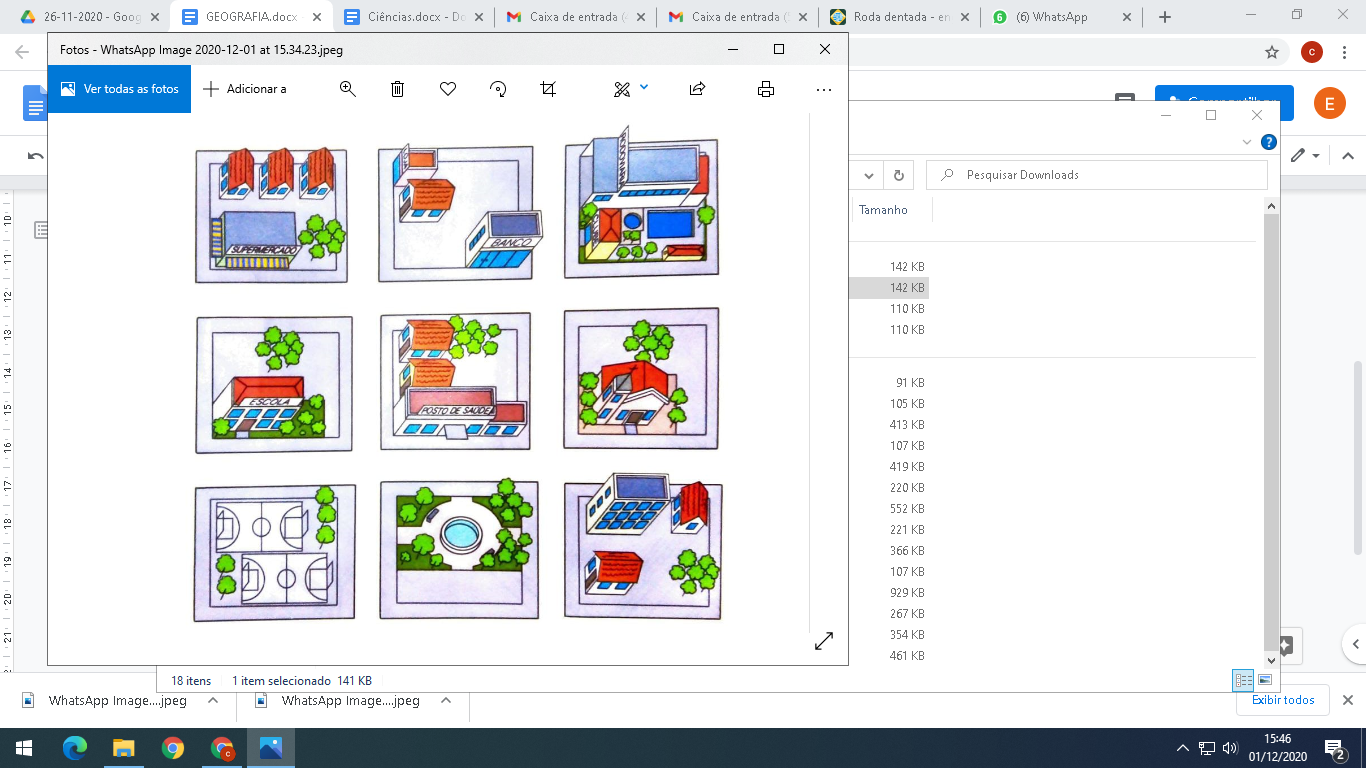 